27.02. 2017 состоялись выборы в Президенты ученического самоуправления. В рамках подготовки к выборам в школе проходили: выдвижение кандидатов, выпуск стенгазет кандидатов в президенты, обсуждение предвыборных программ. Ко  дню выборов подготовлен зал голосования, кабинки, утверждены избирательная комиссия  и состав наблюдателей. Торжественное мероприятие открыла и вела заместитель директора по ВР Гатажокова Р.М.  Избирательный участок начал свою работу в  11.00ч. Большинством   голосов президентом избран ученик 9 класса Кейсинов Гали.                                                                                                                                                                                                                                                                                                                                                                                                                                                                                                                                       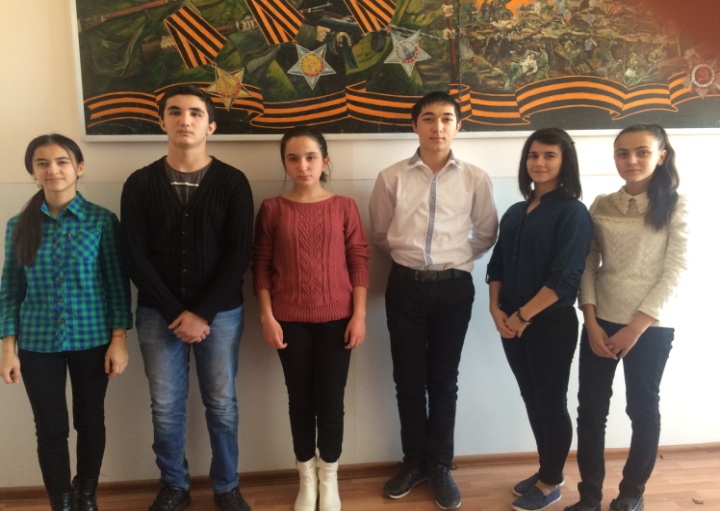 07.03.2017. Поздравляем всех наших девочек и учителей с праздником весны!10.03.2017Учащиеся МОУ «СОШ №2 с. п. Исламей приняли участие  в мероприятиях в  рамках   акции «Сообщи, где торгуют смертью». Акция началась с оповещения  учащихся  8-11 классов о проведении акции, номерах телефонов (по которым граждане могут передать оперативно-значимую информацию), проведения «горячих линий», учащиеся 9-11 классов расклеили листовки по территории села и раздавали жителям села .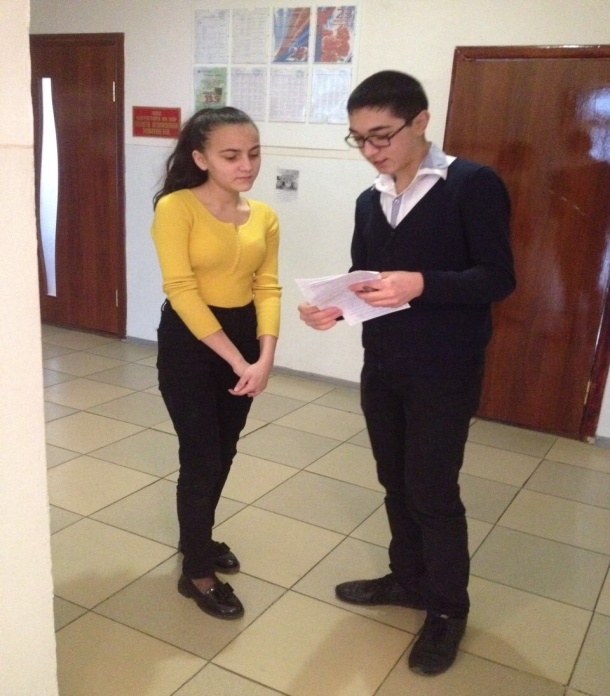 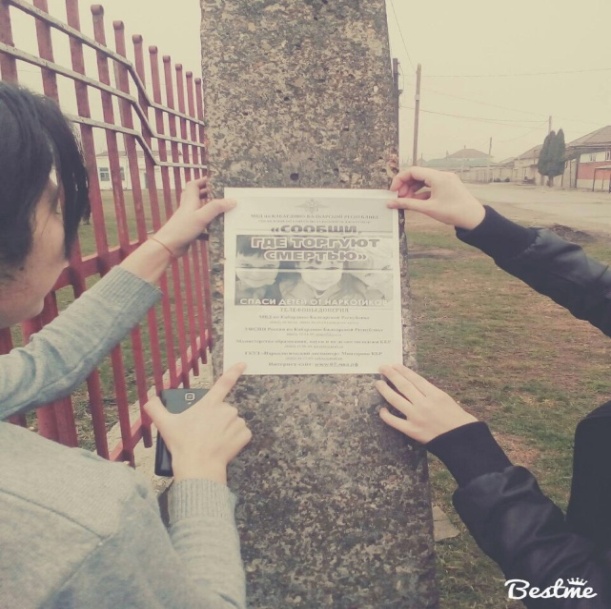 13 марта 2017 г.В  школе было проведено общешкольное родительское собрание.Тема собрания: «Воспитание подрастающего поколения – забота общая».Повестка дня:Положении Федерального Закона России от 28.04.2009года №71-ФЗ и Закона КБР от 29.07.1999года №34-РЗ «О гарантиях прав ребёнка» о предельном времени нахождении несовершеннолетних на улицах и общественных местах ( с 22часов до 6 часов утра).Об ответственности родителей за жизнь и действия несовершеннолетних детей.Об интернет безопасности в связи с суицидальными   играми подростков в социальных сетях.22 .03.  2017 года в школе состоялся районный семинар заместителей директоров по воспитательной работе на тему: «Многообразие форм в деятельности классного  руководителя, как путь к эффективной воспитательной работе в современной школе».Гостями семинара были заместители директоров по воспитательной работе школ Баксанского района  и методист  районного управления образования Лоева И.С.Гости посетили классные часы, внеклассные  мероприятия.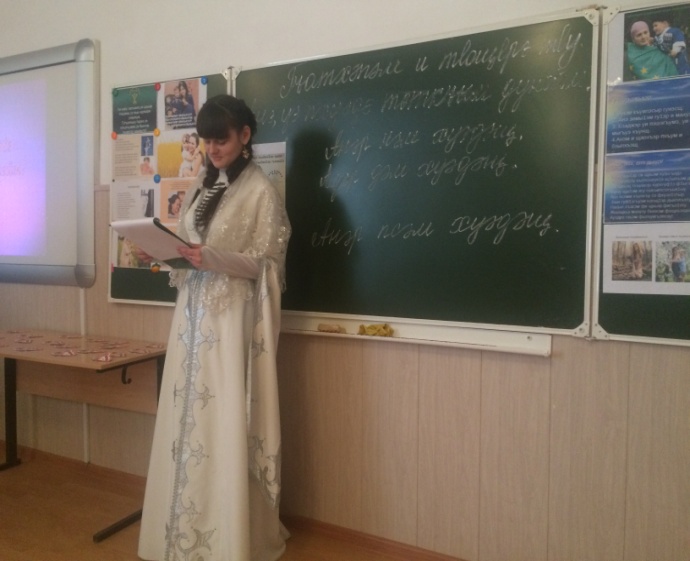 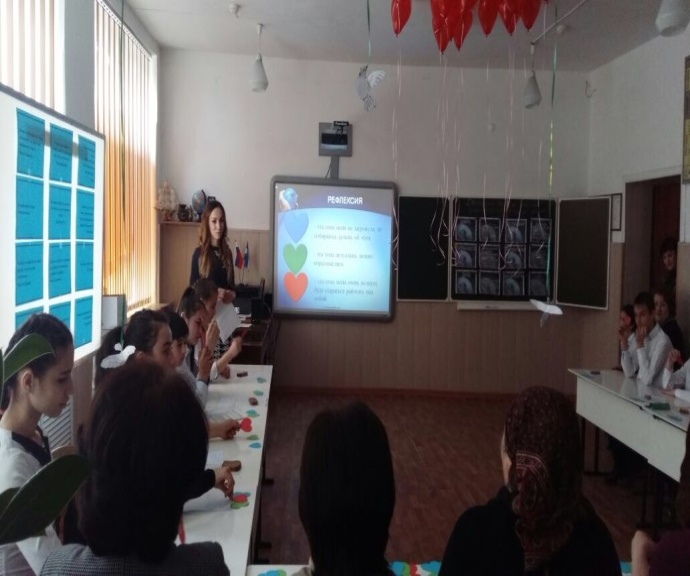 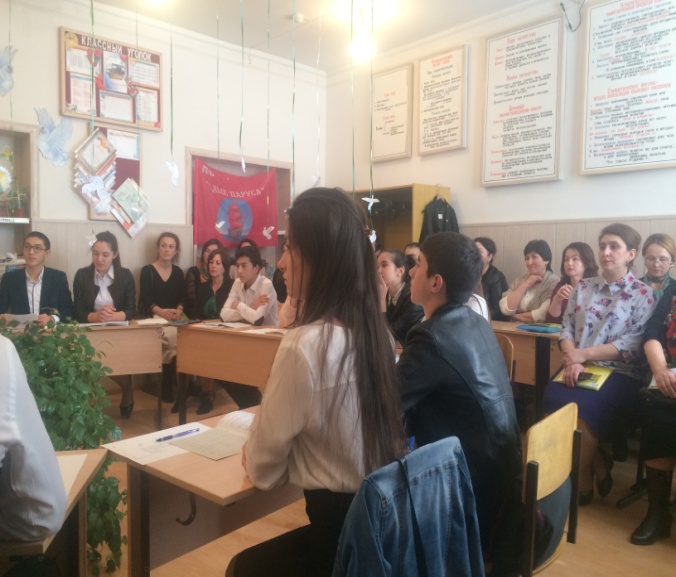 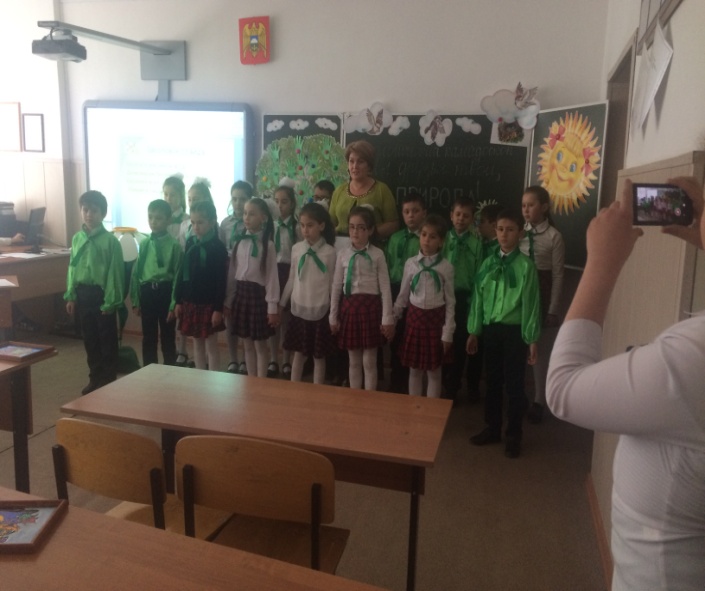 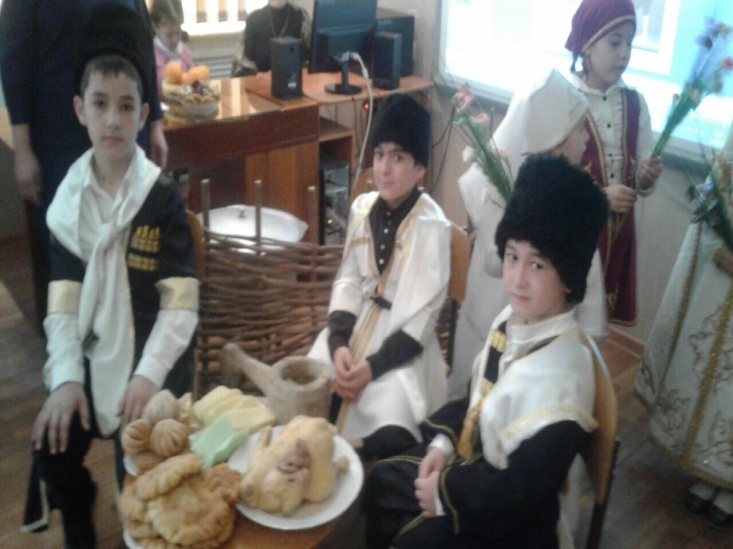 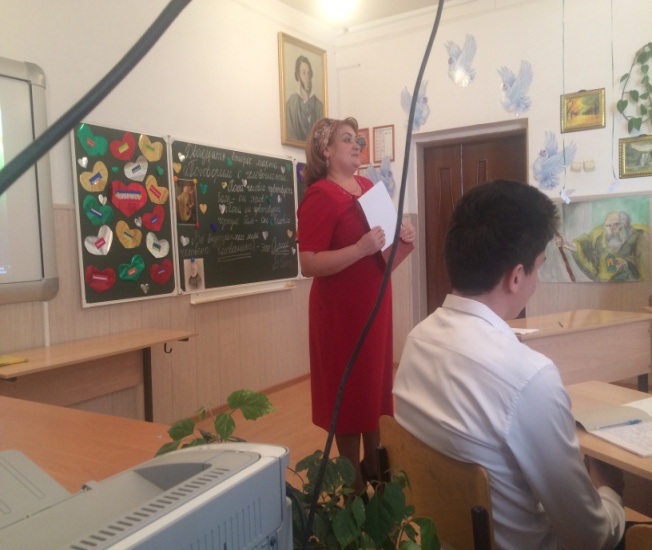 25.03.2017г. Весь коллектив СОШ №2 во главе с директором школы Бифовым А.А. вышел на субботник. Основное внимание на субботнике уделили очистке поймы реки Баксан. 